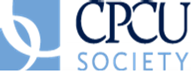 GOLDEN EMPIRE CHAPTER, CPCU15TH ANNUAL ALL-INDUSTRY DAYKnowledge, Empowerment, & EngagementSTOCKDALE COUNTRY CLUB October 23, 2014 from 8 A.M to 1 P.M. BAKERSFIELD, CA 93309Speakers include:John Stark, PhDAssociate Dean and Associate Professor of ManagementGene VoilandFormer President & CEO or Aera Energy LLCTim TerrioPresident/Founder of Terrio Physical Therapy-Fitness, IncCost: $75 per personREGISTRATION FORMName:	Please make checks payable to:Firm/Dept:	Golden Empire Chapter, CPCUAddress:	C/O I-Day Committee				PO BOX 20451Phone:	Bakersfield CA 93390-0451Email:	Remit to: Lori MolinaIf you have any questions, please contact Connie Quam (connie.quam.hxei@statefarm.com) or Jesse Mendez (jesse.mendez.h8az@statefarm.com).